Печатное средство массовой информации органов местного самоуправления муниципального образования Елизаветинское сельское поселение Гатчинского муниципального района Ленинградской области – печатное изданиеАДМИНИСТРАЦИЯ МУНИЦИПАЛЬНОГО ОБРАЗОВАНИЯЕЛИЗАВЕТИНСКОГО СЕЛЬСКОГО ПОСЕЛЕНИЯГАТЧИНСКОГО МУНИЦИПАЛЬНОГО РАЙОНАЛЕНИНГРАДСКОЙ ОБЛАСТИПОСТАНОВЛЕНИЕ20.02.2023г.                                                                           № 63О продаже муниципального имущества на аукционе с открытой формой подачипредложений по ценеВ соответствии с Гражданским кодексом Российской Федерации,  Федеральным законом от 21.12.2001 № 178 – ФЗ «О приватизации государственного и муниципального имущества», Федеральным законом от 26.07.2006 № 135-ФЗ «О защите конкуренции», Федеральным законом от 06.10.2003 № 131-ФЗ «Об общих принципах организации местного самоуправления в Российской Федерации», Приказом Федеральной антимонопольной службы от 10.02.2010г № 67 «О порядке проведения конкурсов или аукционов на право заключения договоров аренды, договоров безвозмездного пользования, договоров доверительного управления имуществом, иных договоров, предусматривающих переход прав владения и (или) пользования в отношении государственного или муниципального имущества, и перечне видов имущества, в отношении которого заключение указанных договоров может осуществляться путём проведения торгов в форме конкурса», Решением совета депутатов муниципального образования Елизаветинское сельское поселение Гатчинского муниципального района Ленинградской области от 17.02.2023 № 199 «Об утверждении Прогнозного плана (Программы) приватизации муниципального имущества муниципального образования Елизаветинское сельское поселение Гатчинского муниципального района Ленинградской области на 2023 год»,  руководствуясь Уставом  муниципального образования Елизаветинское сельское поселение, администрация муниципального образования Елизаветинского сельского поселения,  ПОСТАНОВЛЯЕТ:1. Продать на аукционе с открытой формой подачи предложений по цене муниципальное имущество (далее – Объект продажи):нежилое здание (пищеблок) с кадастровым номером 47:23:0134001:305, площадью 94,7 кв.м., назначение: нежилое, количество этажей -1, в том числе подземных 0, год завершения строительства 1950, адрес: Ленинградская область, Гатчинский муниципальный район, муниципальное образование Елизаветинское сельское поселение, д. Алексеевка, д.1Л, нежилое здание (склад) с кадастровым номером 47:23:0134001:309, площадью 91,3 кв.м.,  назначение: нежилое, количество этажей -1, в том числе подземных 0, год завершения строительства 1950, адрес: Ленинградская область, Гатчинский муниципальный район, муниципальное образование Елизаветинское сельское поселение, д. Алексеевка, д.2Л, нежилое здание (спальный корпус) с кадастровым номером 47:23:0134001:307, площадью 406,3 кв.м., назначение: нежилое, количество этажей -2, в том числе подземных 0, год завершения строительства 1950, адрес: Ленинградская область, Гатчинский муниципальный район, муниципальное образование Елизаветинское сельское поселение, д. Алексеевка, д.4Л, нежилое здание (администрация) с кадастровым номером 47:23:0134001:306, площадью 57,1 кв.м., назначение: нежилое, количество этажей -1, в том числе подземных 0, год завершения строительства 1950, адрес: Ленинградская область, Гатчинский муниципальный район, муниципальное образование Елизаветинское сельское поселение, д. Алексеевка, д.5Л, с земельным участком с кадастровым номером 47:23:0134001:628, общей площадью 20603 кв.м., категория земель – земли населенных пунктов, вид разрешенного использования: туристическое обслуживание, расположенный по адресу: Ленинградская область, Гатчинский муниципальный район, муниципальное образование Елизаветинское сельское поселение, д. Алексеевка.2. Определить начальную цену объектов продажи муниципального имущества в соответствии с Отчетом №ИП 192-09-22 от 30.09.2022 по определению рыночной стоимости объектов недвижимости:3. Установить шаг Аукциона – 3 % начальной цены объекта продажи.4. Определить сумму задатка в размере 20 % начальной цены Объекта продажи.5. Определить организатором аукциона администрацию муниципального образования Елизаветинского сельского поселения Гатчинского муниципального района Ленинградской области.6. Организатору аукциона обеспечить опубликование извещения о проведении Аукциона по продажи муниципального имущества ,указанного в пункте 1 настоящего постановления, и проекта договоров купли-продажи на официальном сайте Российской Федерации для размещения информации о проведении торгов www.torgi.gov.ru, официальном сайте администрации муниципального образования Елизаветинского сельского поселения Гатчинского муниципального района Ленинградской области http://елизаветинское.рф и в печатном издании «Елизаветинский вестник».7. Контроль за исполнением настоящего постановления возложить на заместителя главы администрации Поповича В.В.Глава администрацииЕлизаветинского сельского поселения                В.В. ЗубрилинАДМИНИСТРАЦИЯ МУНИЦИПАЛЬНОГО ОБРАЗОВАНИЯЕЛИЗАВЕТИНСКОГО СЕЛЬСКОГО ПОСЕЛЕНИЯГАТЧИНСКОГО МУНИЦИПАЛЬНОГО РАЙОНАЛЕНИНГРАДСКОЙ ОБЛАСТИПОСТАНОВЛЕНИЕ22.02.2023г.                                                                           № 65«Об обеспечении надлежащего состояния наружного противопожарного водоснабжения в границах муниципального образования Елизаветинское сельское поселение Гатчинского муниципального района Ленинградской области»Руководствуясь Федеральным законом от  21.12.1994 № 69-ФЗ «О пожарной безопасности», Федеральным законом от 06.10.2003 № 131-ФЗ «Об общих принципах организации местного самоуправления в Российской Федерации», постановлением Правительства Российской Федерации от 16.09.2020 г. № 1479 «Об утверждении Правил противопожарного режима в Российской Федерации», Федеральным законам от  22.07.2008 № 123-ФЗ «Технический регламент о требованиях пожарной безопасности», Федеральным законам от  07.12.2011№ 416-ФЗ «О водоснабжении и водоотведении», в целях обеспечения пожарной безопасности в границах муниципального образования Елизаветинское сельское поселение Гатчинского муниципально-го района Ленинградской области активизации работы по приведению наружного противопожарного водоснабжения в соответствии с нормами и правилами, а также в целях создания условия для забора в любое время года воды из источников наружного противопожарного водоснабжения, Уставом муниципального образования Елизаветинское сельское поселение Гатчинского муниципального района Ленинградской области, администрация Елизаветинского сельского поселения  ПОСТАНОВЛЯЕТ:1. Утвердить прилагаемый Порядок содержания и эксплуатации источников наружного противопожарного водоснабжения в границах муниципального образования Елизаветинское сельское поселение Гатчинского муниципального района Ленинградской области, согласно приложению № 1 к настоящему постановлению.2. К источникам наружного противопожарного водоснабжения отнести централизованные и (или) нецентрализованные системы водоснабжения с пожарными гидрантами, установленными на водопроводной сети (наружный противопожарный водопровод), водные объекты, используемые в целях пожаротушения в соответствии с законодательством Российской Федерации, а также пожарные резервуары. 3. Администрации Елизаветинского сельского поселения:3.1. Обеспечить исправность, своевременное обслуживание и ремонт наружных водопроводов противопожарного водоснабжения, находящихся в собственности, хозяйственном ведении или оперативном управлении администрации, а также создание на имеющихся на территории поселения источников наружного противопожарного водоснабжения, условия для забора воды пожарной техникой для тушения пожаров, согласно приложению № 2 к настоящему постановлению, для чего в сметах расходов планировать финансирование мероприятий на эти цели;3.2. Организовать два раза в год (весной – с 01 апреля по 01 июня и осенью – с 01 сентября по 01 ноября) совместно с представителями подразделений Государственной противопожарной службы проведение комиссионного обследования (проверку) состояния источников наружного противопожарного водоснабжения на территории поселения;3.3. По итогам обследования (проверки) источников наружного противопожарного водоснабжения вносить информацию в журнал эксплуатации систем противопожарной защиты;3.4. Принимать своевременные меры по ремонту и оборудованию неисправных источников наружного противопожарного водоснабжения, обеспечить обозначение направления движения к источникам наружного противопожарного водоснабжения указателями со светоотражающей поверхностью либо световыми указателями, подключенными к сети электроснабжения и включенными в ночное время или постоянно, с четко нанесенными цифрами расстояния до их месторасположения в соответствии с ГОСТ Р 12.4.026-2015 «Система стандартов безопасности труда. Цвета сигнальные, знаки безопасности и разметка сигнальная. Назначение и правила применения. Общие технические требования и характеристики. Методы испытания»;3.5. Предоставлять два раза в год (до 01 апреля и до 01 сентября) в подразделение Государственной противопожарной службы, перечни имеющихся водопроводных сетей, с находящимися на них пожарными гидрантами, подлежащих проверки на водоотдачу;3.6. Обеспечить наличие свободных подъездов к источникам наружного противопожарного водоснабжения пожарной и приспособленной для целей пожаротушения техники, а для естественных или искусственных водоисточников (река, озеро, бассейн, градирня и др.) устройство подъездов с площадками (пирсами) с твердым покрытием размером не менее 12х12 метров для установки пожарных автомобилей и забора в любое время года;3.7. Запретить использование для хозяйственных и производственных целей запаса воды, предназначенного для нужд пожаротушения;3.8. С наступлением отрицательных температур воздуха выполнить мероприятия по защите источников водоснабжения от замерзания воды;3.9. Поставить на кадастровый учет земельные участки, на которых расположены источники наружного противопожарного водоснабжения, с присвоением им соответствующего вида использования. Рекомендовать под-разделениям Государственной противопожарной службы:4.1. Заключить соглашения с администрацией Елизаветинского сельского поселения и иными организациями, расположенными (осуществляющими) деятельность на территории муниципального образования Елизаветинского сельского поселения Гатчинского муниципального района Ленинградской области о порядке взаимодействия в сфере содержания и эксплуатации источников наружного противопожарного водоснабжения; 4.2. Согласовать инструкции о порядке учета, проверки и использования источников наружного противопожарного водоснабжения с администрацией Елизаветинского сельского поселения и иными организациями, имеющими в собственности, хозяйственном ведении или оперативном управлении источники наружного противопожарного водоснабжения; 4.3. Не реже 2 раз в год (2 и 4 квартал) вопрос о состоянии противопожарного водоснабжения выносить на заседание комиссии по предупреждению и ликвидации чрезвычайных ситуаций и обеспечению пожарной безопасности;4.4. Организовать ведение учета водопроводных сетей, подлежащих испытанию на водоотдачу на территории, охраняемой местным пожарно-спасательным гарнизоном.5. Администрации Елизаветинского сельского поселения:5.1. Оказывать необходимую методическую и техническую помощь подразделениям Государственной противопожарной службы;5.2. Оказывать необходимую методическую помощь руководителям организаций, имеющих в собственности, хозяйственном ведении или оперативном управлении источники наружного противопожарного водоснабжения;5.3. Обеспечить действенный контроль в вопросах обеспечения объектов, населенных пунктов наружным противопожарным водоснабжением.5.4. Настоящее постановление подлежит официальному обнародованию и размещению на официальном сайте муниципального образования Елизаветинского сельского поселения в информационно-телекоммуникационной сети «Интернет» и вступает в силу со дня официального обнародования.5.5.  Контроль за исполнением настоящего постановления возложить на главу администрации.	  Глава администрацииЕлизаветинского сельского поселения                В.В. ЗубрилинПриложение № 1к постановлению от «22» февраля 2023 г. № 65Порядоксодержания и эксплуатации источников наружного противопожарного водоснабжения в границах Елизаветинского сельского поселения1. Общие положения1.1. Порядок содержания и эксплуатации источников наружного противопожарного водоснабжения в границах Елизаветинского сельского поселения Гатчинского муниципального района Ленинградской области (далее – Порядок) разработан в соответствии с Федеральным законом от 22.07.2008 № 123-ФЗ «Технический регламент о требованиях пожарной безопасности», Федеральным законом от 21.12.1994 № 69-ФЗ «О пожарной безопасности», Федеральным законом от 07.12.2011 № 416-ФЗ «О водоснабжении и водоотведении», постановлением Правительства Российской Федерации от 16.10.2020 № 1479 «Об утверждении Правил противопожарного режима в Российской Федерации», приказом МЧС России от 30.03.2020 № 225 «Об утверждении свода правил СП 8.13130 «Системы противопожарной защиты. Наружное противопожарное водоснабжение. Требования пожарной безопасности», приказом Минстроя России от 27.12.2021 № 1016/пр «Об утверждении СП 31.13330.2021 «СНиП 2.04.02-84* Водоснабжение. Наружные сети и сооружения», ГОСТ Р 53961-2010 «Техника пожарная. Гидранты пожарные подземные. Общие технические требования. Методы испытаний» (утвержден и введен в действие приказом Росстандарта от 25.11. 2010 № 522-ст), ГОСТ Р 12.4.026-2015 «Система стандартов безопасности труда. Цвета сигнальные, знаки безопасности и разметка сигнальная. Назначение и правила применения. Общие технические требования и характеристики. Методы испытания» (утвержден приказом федерального агентства по техническому регулированию и метрологии от 10.06.2016 № 614-ст). 1.2. В Порядке применяются следующие понятия и сокращения:1.2.1 источники наружного противопожарного водоснабжения: наружные водопроводные сети, водные объекты, используемые для целей пожаротушения, и противопожарные резервуары;1.2.2 пожарный гидрант: устройство для отбора воды из водопроводной сети для тушения пожара;1.2.3 пожарный водоем: водный объект, имеющий необходимый запас воды для тушения пожаров и оборудованный для ее забора пожарными автомобилями (мотопомпами);1.2.4 пожарный резервуар: инженерное сооружение емкостного типа с необходимым запасом воды для тушения пожаров и обустроенное для ее забора пожарными автомобилями (мотопомпами);1.2.5 противопожарный водопровод: водопровод, обеспечивающий противопожарные нужды;1.2.6 система противопожарного водоснабжения: система водоснабжения, обеспечивающая противопожарные нужды.1.3 Настоящий Порядок предназначен для использования при определении взаимоотношений между органом местного самоуправления – Елизаветинского сельского поселения Гатчинского муниципального района Ленинградской области,  иными предприятиями, учреждениями и организациями независимо от ведомственной принадлежности и организационно-правовой формы собственности, имеющими в собственности, хозяйственном ведении или оперативном управлении источники наружного противопожарного водоснабжения, и подразделениями Государственной противопожарной службы и применяется в целях упорядочения содержания и эксплуатации источников наружного противопожарного водоснабжения на территории Елизаветинского сельского поселения Гатчинского муниципального района Ленинградской области.2. Содержание и эксплуатация источников наружного противопожарного водоснабжения2.1. Содержание и эксплуатация источников наружного противопожарного водоснабжения – комплекс организационно-правовых, финансовых и инженерно-технических мер, предусматривающих:2.1.1 эксплуатацию источников наружного противопожарного водоснабжения в соответствии с нормативными документами;2.1.2 финансирование мероприятий по содержанию и ремонтно-профилактическим работам;2.1.3 возможность беспрепятственного доступа (подъезда) к источникам наружного противопожарного водоснабжения сил и средств всех видов пожарной охраны, осуществляющих тушение пожаров;2.1.4 проверку работоспособности и поддержание в исправном состоянии, позволяющем использовать источники наружного противопожарного водоснабжения для целей пожаротушения в любое время года;2.1.5 установку соответствующих указателей источников наружного противопожарного водоснабжения согласно требованиям нормативных документов по пожарной безопасности;2.1.6 наружное освещение указателей в темное время суток для быстрого нахождения источников наружного противопожарного водоснабжения (если указатели выполнены не в светоотражающем исполнении);2.1.7 очистку мест размещения источников наружного противопожарного водоснабжения от мусора, снега и наледи;2.1.8 проведение мероприятий по подготовке источников наружного противопожарного водоснабжения к эксплуатации в условиях отрицательных температур;2.1.9 немедленное уведомление администрации Елизаветинского сельского поселения Гатчинского муниципального района Ленинградской области по телефону 8-81371-57-175, единой дежурно-диспетчерской службы Гатчинского муниципального района по телефону 8-81371-960-74  и подразделений пожарной охраны по телефону 112, 101 о невозможности использования источники наружного противопожарного водоснабжения из-за отсутствия или недостаточного давления воды в водопроводной сети и других случаях (в том числе и из-за неисправности) невозможности забора воды из источников наружного противопожарного водоснабжения.2.2. Администрация Елизаветинского сельского поселения, абоненты, организации, имеющие в собственности, хозяйственном ведении или оперативном управлении источники наружного противопожарного водоснабжения, осуществляют комплекс организационно-правовых, финансовых и инженерно-технических мер по их содержанию и эксплуатации.2.3. Размещение источников наружного противопожарного водоснабжения на территории Елизаветинского сельского поселения и организаций, их количество, ёмкость, водоотдача и другие технические характеристики определяются в соответствии с требованиями: СП 8.13130.2020 «Системы противопожарной защиты. Наружное противопожарное водоснабжение. Требования пожарной безопасности», Правилами противопожарного режима в Российской Федерации, утвержденными постановление Правительства Российской Федерации от 16.09.2020 г. № 1479, СП 31.13330.2021 «СНиП 2.04.02-84* Водоснабжение. Наружные сети и сооружения».2.4. Указатели источников наружного противопожарного водоснабжения выполняются в соответствии с требованиями ГОСТ Р 12.4.026-2015 «Система стандартов безопасности труда. Цвета сигнальные, знаки безопасности и разметка сигнальная. Назначение и правила применения. Общие технические требования и характеристики. Методы испытания» (утвержден приказом федерального агентства по техническому регулированию и метрологии от 10.06.2016 № 614-ст). Установка указателей источников наружного противопожарного водоснабжения возлагается на администрацию Елизаветинского сельского поселения.2.5. Пожарные гидранты разрешается использовать только для целей пожаротушения.3. Учет, проверка и испытание источников противопожарного водоснабжения3.1. Администрация Елизаветинского сельского поселения, абоненты, организации, имеющие в собственности, хозяйственном ведении или оперативном управлении источники наружного противопожарного водоснабжения, должны вести их учет.3.2. В целях учета всех источников наружного противопожарного водоснабжения, которые могут быть использованы для целей пожаротушения, администрация Елизаветинского сельского поселения организует, а абоненты, организации, имеющие в собственности, хозяйственном ведении или оперативном управлении источники наружного противопожарного водоснабжения, не реже одного раза в пять лет проводят инвентаризацию ИНППВ.3.3. В целях постоянного контроля за наличием и состоянием источников наружного противопожарного водоснабжения администрация Елизаветинского сельского поселения, абоненты, организации, которые их содержат и эксплуатируют, должны осуществлять их обследование (проверку) и испытание.Наличие и состояние источников наружного противопожарного водоснабжения проверяется не менее двух раз в год комиссионно представителями администрации Елизаветинского сельского поселения, абонента, организации, имеющей в собственности, хозяйственном ведении или оперативном управлении источники наружного противопожарного водоснабжения совместно с представителями подразделений Государственной противопожарной службы.Обследования (проверки) проводятся в весенний и осенний периоды при устойчивых плюсовых температурах воздуха в дневное время.3.4. Администрация Елизаветинского сельского поселения, абоненты, организации, имеющие в собственности, хозяйственном ведении или оперативном управлении источники наружного противопожарного водоснабжения, заводят на них учетные карточки, в которых указывают их номер, адрес, дату установки, технические характеристики и все виды произведенных работ по их обслуживанию.3.5. Подразделение Государственной противопожарной службы, в установленном порядке сообщает в администрацию Елизаветинского сельского поселения, в отдел надзорной деятельности и профилактической работы Гатчинского муниципального района управления надзорной деятельности и профилактической работы Главного управления МЧС России по Ленинградской области, абоненту, организации, имеющей в собственности, хозяйственном ведении или оперативном управлении источники наружного противопожарного водоснабжения, обо всех обнаруженных неисправностях и недостатках в организации содержания и эксплуатации источников наружного противопожарного водоснабжения, выявленных при их обследовании (проверке), проведении пожарно-тактических учений и занятий, оперативно-тактическом изучении района выезда.3.6. При обследовании (проверке) источников наружного противопожарного водоснабжения устанавливаются следующие неисправности (недостатки):3.6.1 руководитель организации не известил подразделение пожарной охраны об отключении участков водопроводной сети и (или) пожарных гидрантов, находящихся на территории организации;3.6.2 руководитель организации не известил подразделение пожарной охраны об уменьшении давления в водопроводной сети ниже требуемого;3.6.3 руководитель организации не обеспечил исправность водопроводов противопожарного водоснабжения, находящихся на территории организации;3.6.4 не обозначено направление движения к источникам наружного противопожарного водоснабжения указателями со светоотражающей поверхностью либо световыми указателями, подключенными к сети электроснабжения и включенными в ночное время или постоянно, с четко нанесенными цифрами расстояния до их месторасположения;3.6.5 правообладателем земельного участка не обеспечено надлежащее техническое содержание подъездов к пожарным гидрантам, резервуарам, естественным и искусственным водоемам, являющимся источниками наружного противопожарного водоснабжения;3.6.6 органом местного самоуправления не созданы условия для забора воды из источников наружного противопожарного водоснабжения;3.6.7 к водоисточнику (река, озеро, бассейн, градирня и др.) не устроен подъезд с площадками (пирсами) с твердым покрытием размером не менее 12х12 метров для установки пожарных автомобилей и забора воды в любое время года;3.6.8 конструкция гидранта в сборе не сохраняет герметичность соединений и уплотнений при рабочем давлении;3.6.9 конструкция гидранта не обеспечивает его открытие и закрытие во всем рабочем диапазоне давления;3.6.10 конструкция и крепление ниппеля гидранта не исключают возможность проворачивания ниппеля при навертывании КП;3.6.11 резьбовая часть ниппеля гидранта не оборудована откидной крышкой;3.6.12 квадрат штанги для соединения гидранта с ключом КП (штока для открытия и закрытия задвижки гидранта специальным ключом) более/менее 22х22 мм.3.7. Под испытанием ИНППВ подразумевается проверка их работоспособности путем технического осмотра и пуска воды с последующим сравнением фактического расхода с требуемым по нормам на цели пожаротушения. Испытания должны проводиться в часы максимального водопотребления на хозяйственно-питьевые и производственные нужды.3.8. Испытание ИНППВ проводится в соответствии с установленными методиками.4. Ремонт и реконструкция источников противопожарного водоснабжения4.1. Ремонт пожарных гидрантов должен быть произведен незамедлительно, но не более одного месяца с момента обнаружения неисправности.4.2. Технические характеристики источников наружного противопожарного водоснабжения после ремонта и реконструкции должны соответствовать требованиям нормативных документов по пожарной безопасности.4.3. Временное снятие пожарных гидрантов с водопроводной сети поселения и объектов допускается в исключительном случае при неисправности, устранение которой не может быть осуществлено без демонтажа пожарного гидранта или его элементов, на срок не более суток.Производство данного вида работ допускается по предварительному уведомлению подразделения Государственной противопожарной службы. Ремонт сетей водопровода, где отключено более пяти пожарных гидрантов, должен быть произведен, как правило, в течение суток с момента обнаружения неисправности. При более длительных сроках ремонта администрация Елизаветинского сельского поселения, абонент, организация, имеющая в собственности, хозяйственном ведении или оперативном управлении источники наружного противопожарного водоснабжения, принимают меры по обеспечению водоснабжением для целей пожаротушения, о чем должно быть проинформировано подразделение Государственной противопожарной службы.  Администрация Елизаветинского сельского поселения, абонент, организация, имеющая в собственности, хозяйственном ведении или оперативном управлении ИНППВ, должны уведомлять подразделения Государственной противопожарной службы об обнаруженной неисправности, о случаях ремонта или замены ИНППВ и об окончании ремонта или замены источников наружного противопожарного водоснабжения. 4.4. По окончании работ по ремонту источников наружного противопожарного водоснабжения подразделение Государственной противопожарной службы привлекается на проверку их состояния. 4.5. Работы, связанные с монтажом, ремонтом и обслуживанием источников наружного противопожарного водоснабжения, должны выполняться в порядке, установленном федеральным законодательством (в том числе организацией, имеющей лицензию на данный вид деятельности).5. Организация взаимодействия5.1. Вопросы взаимодействия между администрацией Елизаветинского сельского поселения, абонентами, организациями, подразделением Государственной противопожарной службы в сфере содержания и эксплуатации ИНППВ регламентируются соглашениями о взаимодействии и (или) договорами.5.2. Для своевременного решения вопросов по использованию источников наружного противопожарного водоснабжения для целей пожаротушения силами подразделений пожарной охраны и обеспечения максимальной водоотдачи сетей, администрация Елизаветинского сельского поселения, абонент или организация разрабатывает план или инструкцию взаимодействия, учитывающие конкретные местные условия.5.3. Подразделения Государственной противопожарной службы осуществляют проезд на территорию предприятий и организаций (за исключением режимных) для заправки водой в целях тушения пожаров в порядке, установленном федеральным законодательством и законодательством Ленинградской области, для контроля состояния источников наружного противопожарного водоснабжения – в соответствии с заключенными соглашениями о взаимодействии.Приложение № 2к постановлению от «22» февраля 2023 г. № 65ПЕРЕЧЕНЬводных объектов, противопожарных резервуаров, пожарных гидрантов, на территории Елизаветинского сельского поселения, предназначенных для целей наружного пожаротушенияАДМИНИСТРАЦИЯ МУНИЦИПАЛЬНОГО ОБРАЗОВАНИЯЕЛИЗАВЕТИНСКОГО СЕЛЬСКОГО ПОСЕЛЕНИЯГАТЧИНСКОГО МУНИЦИПАЛЬНОГО РАЙОНАЛЕНИНГРАДСКОЙ ОБЛАСТИПОСТАНОВЛЕНИЕ22.02.2023г.                                                                           № 66О присвоении названия формируемой улицев д. Раболово          Руководствуясь Градостроительным кодексом Российской Федерации, пунктом 21 статьи 14 Федерального закона от 06.10.2003  № 131-ФЗ «Об общих принципах организации местного самоуправления в Российской Федерации», Постановлением Правительства Российской Федерации от 19.11.2014  № 1221 «Об утверждении Правил присвоения,  изменения и аннулирования адресов», Уставом муниципального образования Елизаветинское сельское поселение, администрация Елизаветинского сельского поселения, ПОСТАНОВЛЯЕТ:1. Присвоить название формируемой улице в д. Раболово Елизаветинского сельского поселения Гатчинского муниципального района Ленинградской области от земельного участка № 2 до земельного участка № 26 (согласно приложению к настоящему постановлению) - улица Майская.2. Настоящее Постановление подлежит официальному опубликованию и размещению на официальном сайте муниципального образования Елизаветинское сельское поселение.3. Контроль за выполнением настоящего постановления оставляю за собой.	  Глава администрацииЕлизаветинского сельского поселения                В.В. Зубрилин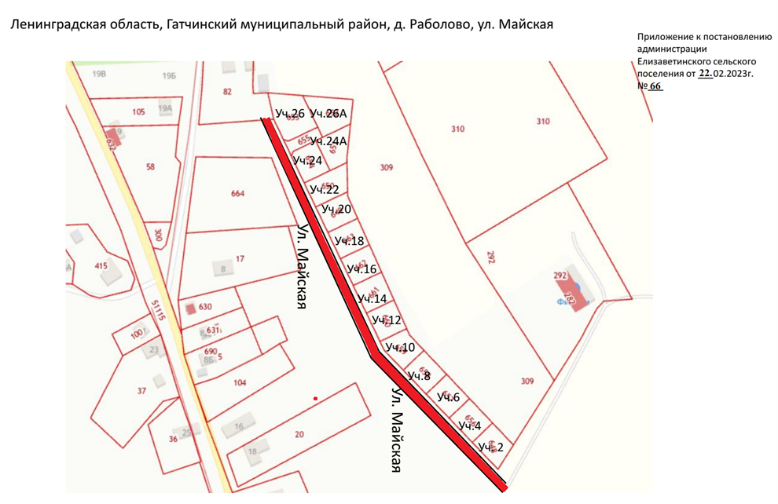 ***ИЗВЕЩЕНИЕО внесении изменений в постановление Правительства Ленинградской области от 08.11.2021 № 706 «Об утверждении результатов определения кадастровой стоимости объектов недвижимости (за исключением земельных участков), расположенных на территории Ленинградской области»В Ленинградской области согласно статье 14 Федерального закона от 03.07.2016 № 237-ФЗ «О государственной кадастровой оценке» (далее – Федеральный закон № 237 ФЗ) на основании распоряжения Правительства Ленинградской области от 06.12.2019 № 818-р «О проведении государственной кадастровой оценки в Ленинградской области» в 2021 году Государственным бюджетным учреждением Ленинградской области «Ленинградское областное учреждение кадастровой оценки» (далее – ГБУ ЛО «ЛенКадОценка») проведена государственная кадастровая оценка объектов недвижимости (за исключением земельных участков), расположенных на территории Ленинградской области. Результаты определения кадастровой стоимости утверждены постановлением Правительства Ленинградской области от 08.11.2021 № 706 «Об утверждении результатов определения кадастровой стоимости объектов недвижимости (за исключением земельных участков), расположенных на территории Ленинградской области». В соответствии с частью 20 статьи 21 Федерального закона № 237-ФЗ предусмотрено, что по итогам исправления ошибок, допущенных при определении кадастровой стоимости, бюджетным учреждением в течение трех рабочих дней со дня исправления таких ошибок передаются:1) сведения о кадастровой стоимости в уполномоченный орган субъекта Российской Федерации для внесения изменений в акт об утверждении результатов определения кадастровой стоимости, если такая кадастровая стоимость определена в результате проведения государственной кадастровой оценки;2) акт об определении кадастровой стоимости в орган регистрации прав для внесения сведений о кадастровой стоимости в Единый государственный реестр недвижимости, если такая кадастровая стоимость определена в порядке, предусмотренном статьей 16 Федерального закона № 237-ФЗ.При этом частью 21 статьи 21 Федерального закона № 237-ФЗ закреплено, что в случае, если ошибка допущена в рамках проведения государственной кадастровой оценки, уполномоченный орган субъекта Российской Федерации в течение двадцати рабочих дней со дня получения от бюджетного учреждения сведений о кадастровой стоимости, определенной в результате исправления такой ошибки, обеспечивает внесение соответствующих изменений в акт об утверждении результатов определения кадастровой стоимости.Постановлением Правительства Ленинградской области от 20.02.2023 № 106 в постановление Правительства Ленинградской области от 08.11.2021 № 706 «Об утверждении результатов определения кадастровой стоимости объектов недвижимости (за исключением земельных участков), расположенных на территории Ленинградской области» внесены изменения в отношении 2 объектов недвижимого имущества с кадастровыми номерами: 47:13:0000000:5161,  47:13:0000000:6765 (строки: 57160, 57315 приложения).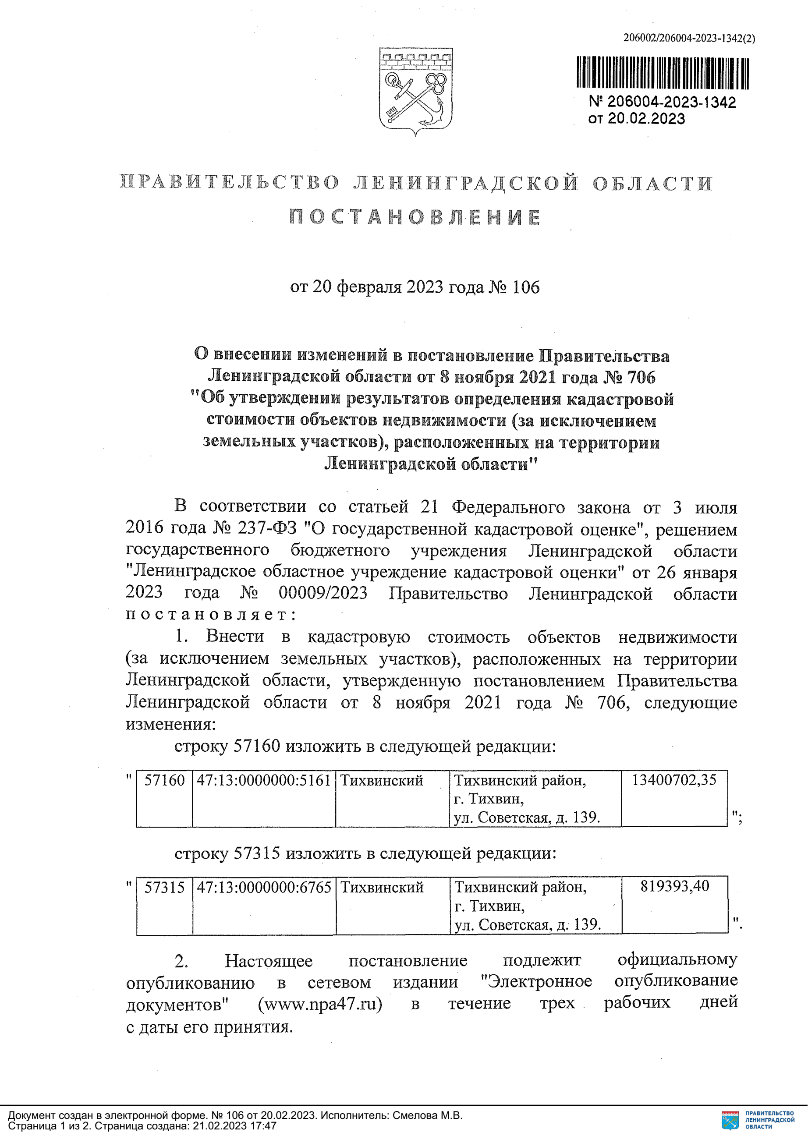 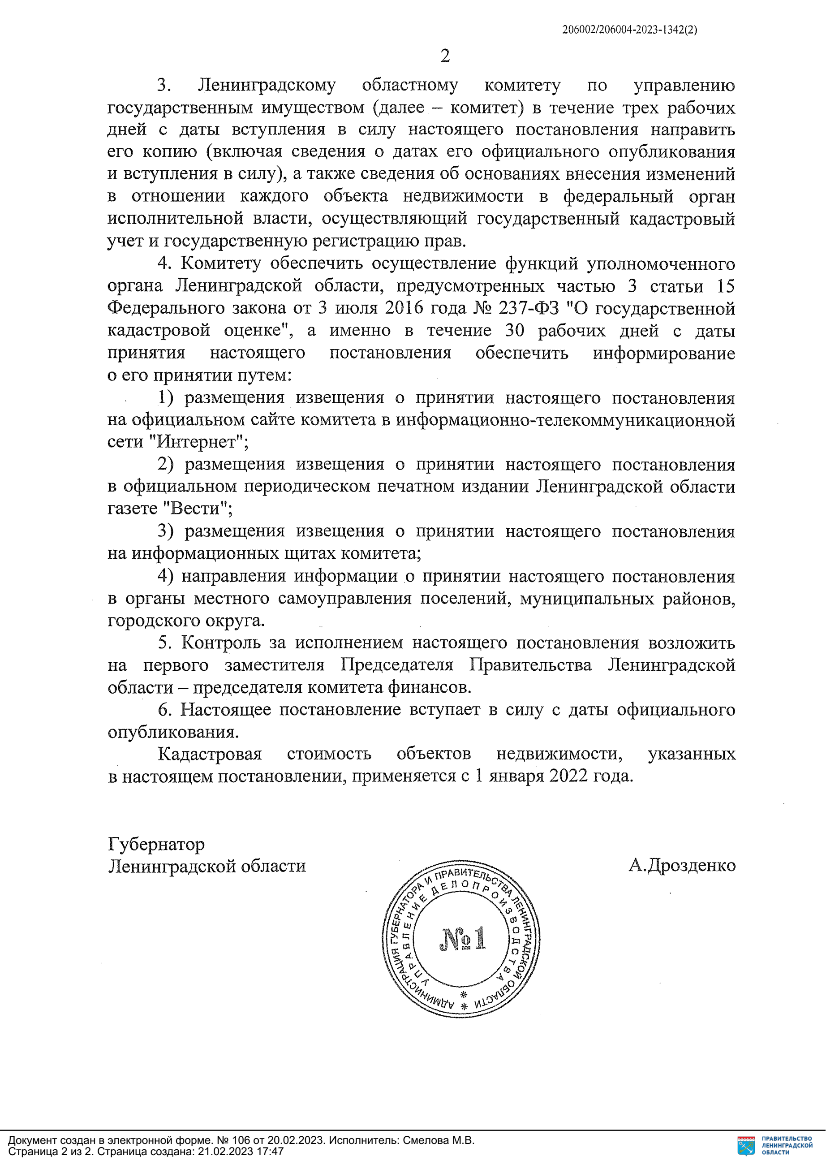 Елизаветинский Вестник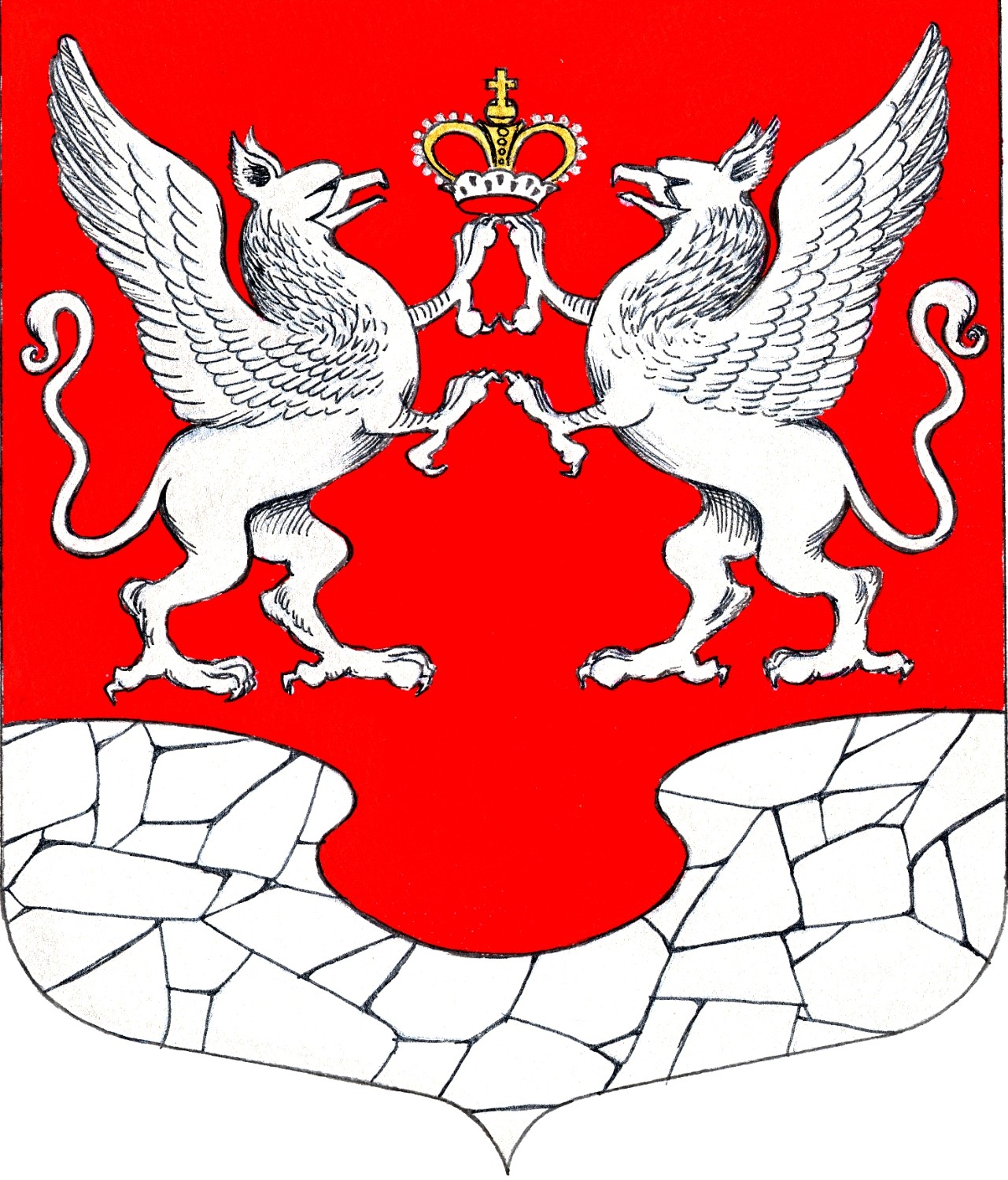         22 февраля         2023 года         № 07№ п/пАдрес источника НППВКадастровый номер земельного участка, на котором расположен источник НППВВид источника НППВ(ПГ, ПВ, ЕВ)Сведения о собственнике (балансодержателе) источника НППВ123451п. Елизаветино, ул. Парковая, 47 котельная (модуль)ПГОАО «Коммунальные системы»2п. Елизаветино, пл. Дружбы35 котельная(модульПГОАО «Коммунальные системы»3п. Елизаветино, пл. Дружбы между д.17 и д.29ПГОАО «Коммунальные системы»4п. Елизаветино, пл. Дружбы у средней общеобразовательной школыПГОАО «Коммунальные системы»5п. Елизаветино, ул. Заводская,520 котельная(модуль)ПГОАО «Коммунальные системы»6д. Шпаньково33 котельная (модуль)ПГОАО «Коммунальные системы»7д. Шпаньковоул. Рыкунова д.4(модуль)ПГОАО «Коммунальные системы»8д. Большие БорницыПВАдминистрация муниципального образования Елизаветинского сельского поселения Гатчинского муниципального района Ленинградской области 9д. Малые БорницыПВАдминистрация муниципального образования Елизаветинского сельского поселения Гатчинского муниципального района Ленинградской области10д. Шпаньково,ул. КоммунальнаяПВАдминистрация муниципального образования Елизаветинского сельского поселения Гатчинского муниципального района Ленинградской области11д. РаболовоПВАдминистрация муниципального образования Елизаветинского сельского поселения Гатчинского муниципального района Ленинградской области12д. ДубицыПВАдминистрация муниципального образования Елизаветинского сельского поселения Гатчинского муниципального района Ленинградской области13Д. НоваяПВАдминистрация муниципального образования Елизаветинского сельского поселения Гатчинского муниципального района Ленинградской области14Д. НатальевкаПожарный резервуарАдминистрация муниципального образования Елизаветинского сельского поселения Гатчинского муниципального района Ленинградской области